СОВЕТ ДЕПУТАТОВ
МУНИЦИПАЛЬНОГО  ОБРАЗОВАНИЯ
БУДОГОЩСКОЕ  ГОРОДСКОЕ  ПОСЕЛЕНИЕ
КИРИШСКОГО  МУНИЦИПАЛЬНОГО  РАЙОНАЛЕНИНГРАДСКОЙ  ОБЛАСТИРЕШЕНИЕ От 04 декабря 2018 года № 58/280О внесении изменений  и дополнений в решение Совета депутатов муниципального образования Будогощское городское поселение Киришского Муниципального района Ленинградской области от 19.09.2008 № 37/190 «Об утверждении Порядка формирования фонда оплаты труда работников, замещающих должности, не являющиеся должностями муниципальной службы муниципального образования Будогощское городское поселение Киришского муниципальногорайона Ленинградской области»	Рассмотрев предложение Администрации муниципального образования Будогощское городское поселение Киришского муниципального района Ленинградской области  о внесении изменений и  дополнений  в решение совета депутатов   от 19.09.2008 № 37/190  «Об утверждении Порядка формирования фонда оплаты труда работников, замещающих должности, не являющиеся должностями муниципальной службы муниципального образования Будогощское городское поселение Киришского муниципального района Ленинградской области», Совет депутатов муниципального образования Будогощское городское поселение Киришского муниципального района Ленинградской области РЕШИЛ:Внести изменения и дополнения  в п. 2 «Порядка формирования фонда оплаты труда работников, замещающих должности, не являющиеся должностями муниципальной службы муниципального образования Будогощское городское поселение Киришского муниципального района Ленинградской области» перед словами «сверх сумм средств» дополнить словами «за исключением работника военного - учетного стола» Дополнить «Порядок формирования фонда оплаты труда работников, замещающих должности, не являющиеся должностями муниципальной службы муниципального образования Будогощское городское поселение Киришского муниципального района Ленинградской области» п.4 следующего содержания: «4. При формировании фонда оплаты труда работнику военно-учетного стола не предусмотрено средств сверх тех, которые направляются для выплаты должностных окладов».Опубликовать настоящее решение в газете «Будогощский вестник» и разместить на официальном сайте budogoschskoe.ruРешение вступает в законную силу   с момента принятия настоящего решения.Контроль за исполнением данного решения оставляю за собой.Глава муниципального образования        Будогощское городское поселениеКиришского муниципального района Ленинградской области						З.С. ФокинаРазослано: в дело-2,Администрация, Комитет финансов Киришского муниципального района, «Будогощский вестник», КСП, прокуратура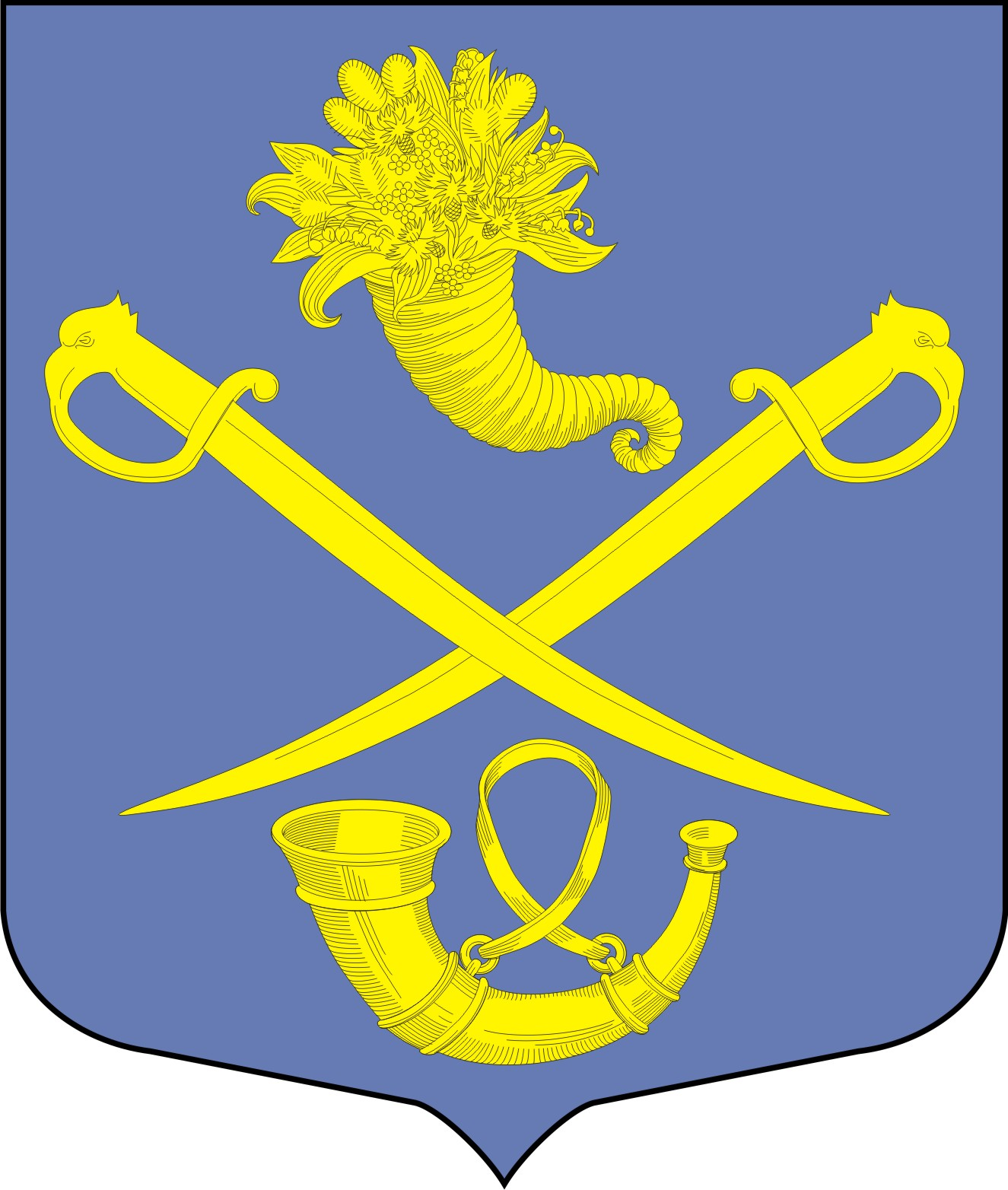 